ΕΔΩ και ΤΩΡΑ να αρθεί ο άδικος – ρατσιστικός αποκλεισμός μεταναστών / μεταναστριών 
από τη διαδικασία επιλογής σχολικών καθαριστών / καθαριστριών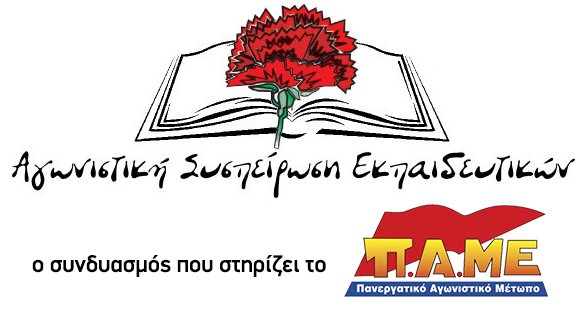 Η Αγωνιστική Συσπείρωση Εκπαιδευτικών (ΑΣΕ) καταγγέλλει την κοροϊδία της κυβέρνησης της ΝΔ, η οποία όχι μόνο δεν ανταποκρίθηκε στο αίτημα για μόνιμη – σταθερή εργασία των συμβασιούχων εργαζομένων στη σχολική καθαριότητα, αλλά μετέτρεψε τις συμβάσεις τους από μίσθωσης έργου σε ιδιωτικού δικαίου ορισμένου χρόνου. Επί της ουσίας δηλαδή αναπροσάρμοσε τούς όρους της ελαστικής εργασίας για χιλιάδες εργαζόμενους στην καθαριότητα. Δεν έμεινε όμως μόνο σ’ αυτό αλλά προχώρησε και σε μαζικές απολύσεις για ένα μεγάλο τμήμα εργαζομένων.Πρόκειται για μετανάστες και μετανάστριες, χωρίς κτήση της ελληνικής ιθαγένειας, που είχαν εμπειρία στην καθαριότητα σε διάφορες σχολικές μονάδες των οικείων Δήμων. Παρά τις κυβερνητικές διακηρύξεις πως η εμπειρία θα αποτελούσε το βασικό προσόν διορισμού, μέσα από την όλη διαδικασία συμβαίνει ακριβώς το αντίθετο, για αυτό το κομμάτι των υποψηφίων.Συγκεκριμένα:Στο ΦΕΚ 3485 / 22 -08 – 2020 προβλέπεται ότι για τους υποψηφίους χωρίς ελληνική ιθαγένεια απαιτείται η γνώση της ελληνικής γλώσσας σε βαθμό επαρκή για την άσκηση των καθηκόντων της οικείας ειδικότητας, η οποία αποδεικνύεται με Πιστοποιητικό Ελληνομάθειας επιπέδου Α1 ή Α2. Δηλαδή απαιτούν από τους καθαριστές / καθαρίστριες γνώση της Ελληνικής γλώσσας, ως όρο για να εκτελούν το έργο τους (!!!), αντίστοιχο με ότι απαιτείται πχ. από έναν εκπαιδευτικό χωρίς ελληνική ιθαγένεια για να διδάξει στη σχολική τάξη!!! Μέσα από αυτή τη διαδικασία, διαμορφώνονται άνισοι όροι συμμετοχής, αποκλείονται μετανάστες και μετανάστριες υποψήφιοι, αρκετοί εκ των οποίων βρίσκονται για πολλά χρόνια στη χώρα μας και εργάζονται στην καθαριότητα των σχολείων. Υπάρχουν παραδείγματα τέτοιων υποψηφίων, που ζουν στην Ελλάδα, 10 – 20 χρόνια και δεν έχουν λάβει την ελληνική ιθαγένεια (ελληνική ταυτότητα), με ευθύνη του ελληνικού κράτους, παρότι έχουν υποβάλλει τα σχετικά χαρτιά και έχουν υποβληθεί στα έξοδα (που φθάνουν ή και ξεπερνούν τα 700 ευρώ). Επιπλέον, διαγωνισμός για Πιστοποιητικό Ελληνομάθειας έχει να διεξαχθεί εδώ και μεγάλο χρονικό διάστημα και τώρα, λόγω κορονοϊού, έχει παραπεμφθεί πλήρως το ζήτημα στις καλένδες. Η κατοχή της Ελληνομάθειας, ως προσόν διορισμού, που αντικατέστησε το αρχικά προβλεπόμενο προσόν της κατοχής απολυτηρίου Γυμνασίου, δεν έχει καμία λογική, είναι άδικη και απλά λειτουργεί σαν φίλτρο επιλογής, πετώντας δεκάδες εργαζόμενους της σχολικής καθαριότητας στο δρόμο. Κι αυτό συμβαίνει σε μία φάση που πολλαπλασιάζονται οι ανάγκες για μόνιμο προσωπικό καθαριότητας στα σχολεία, λόγω της πανδημίας, πόσο μάλλον όταν πρόκειται για έμπειρο δυναμικό που για χρόνια έχει δώσει διαπιστευτήρια στα σχολεία.Υπάρχουν καταγγελίες ότι Δήμοι απέκλεισαν ακόμη και υποψηφίους που διέθεταν πιστοποιητικό Ελληνομάθειας με βάση και μόνο το γεγονός πως δεν είχαν την ιθαγένεια!!!! Η κυβέρνηση ανοίγει τον ασκό του Αιόλου στο ρατσισμό και «ο χορός καλά κρατεί»!Απαιτούμε:Να τροποποιηθεί άμεσα το ΦΕΚ 3485 / 22 -08 – 2020, με κατάργηση του προσόντος της Ελληνομάθειας, διασφαλίζοντας πως κανένας σχολικός καθαριστής / καθαρίστρια δεν θα απολυθεί.Κανένας αποκλεισμός λόγω μη κτήσης της ελληνικής ιθαγένειας.Να μονιμοποιηθούν όλοι οι εργαζόμενοι στη σχολική καθαριότητα, χωρίς όρους και προϋποθέσεις.Να τροποποιηθεί – αυξηθεί αποφασιστικά ΤΩΡΑ ο αριθμός των προσλήψεων, με βάση τις ανάγκες που προκύπτουν για 15 μαθητές ανά τμήμα και για πλήρη κάλυψη των αναγκών καθαριότητας καθ’ όλη τη διάρκεια του σχολικού ωραρίου.Αθήνα 2/09/2020